	PLANIFICACIÓN PARA TRABAJAR EN CASANIVEL: PRE KINDER.         REFORZAR LOS NÚMEROS Los niños recuerdan el número 3, recuerdan video de los números. Observan video para aprender escritura de número 3 con indicaciones y material a utilizar, refuerzan también conteo hasta el número 3. Nombre video: El número 3 - Aprende a contar - Los números del 1 al 10 - La canción del número treshttps://www.youtube.com/watch?v=nY-TkOFJgU8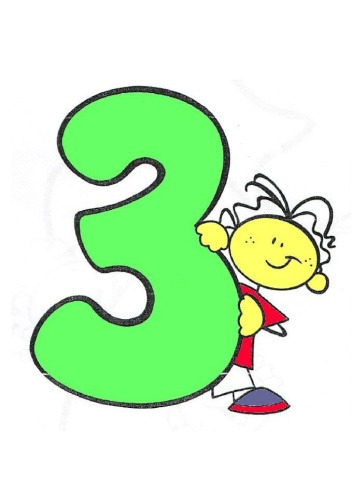 Luego el niño/a junto a un adulto salen al patio a realizar juego del número 3. Ejemplo, entregar diversas indicaciones en donde trabajen numero1,2 y 3:Salta 3 veces hacia adelanteSalta 3 veces hacia atrásAnda y busca 2 piedras Busca y encuentra 1 insecto (sólo encontrar)Para finalizar como sugerencia, podemos crear números de 1 al 3 con cartón y tener como referencia, usar cartón, tijera, pegamento y ¡A CREAR NUESTROS NÚMEROS!.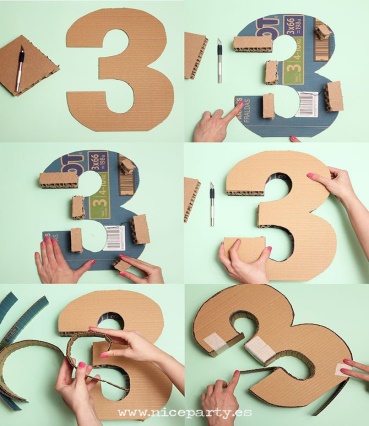 Actividad para ejercitarnos al ritmo de la música.(Primero que todo y en lo posible preparar una parte de la casa o patio para realizar las actividades sin riegos de pegarse con nada y dentro  de las posibilidades que el espacio les permita).Hoy les proponemos  hacer unos bailes para movernos un poquito: Escuchemos esta canción y observemos este video.     ¡¡Movámonos al ritmo de la canción!!https://www.youtube.com/watch?v=_PKQMPNWkF4“3 pececitos se fueron a nadar. El más pequeñito se fue al fondo del mar. Vino un Tiburón y le dijo "Ven acá". No, no, no, no porque se enoja mi mamá. 2 pececitos se fueron a nadar. El más pequeñito se fue al fondo del mar. Vino un Tiburón y le dijo "Ven acá". No, no, no, no porque se enoja mi mamá. Un pececito se fue a nadar. El más pequeñito se fue al fondo del mar. Vino un Tiburón y le dijo "Ven acá". No, no, no, no porque se enoja mi mamá.” 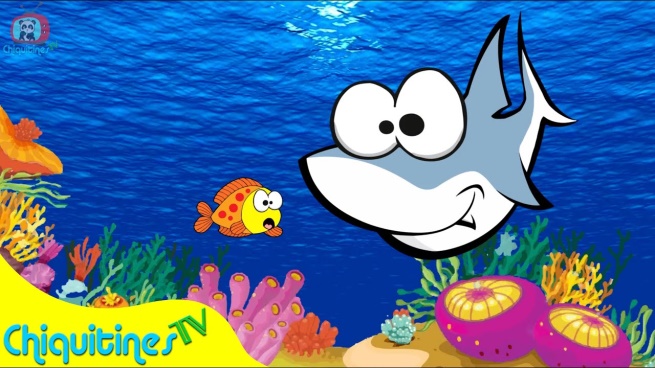 Para finalizar, invitamos a los niños/as a sentarse en el suelo en posición de indio,  y  realizar el siguiente saludo al sol (ya practicado en el establecimiento).https://www.youtube.com/watch?v=7fHpf4A9P1IEscuchemos un entretenido cuento.  ¿ Quieres escuchar un cuento ?… será muy entretenido. Sentémonos, tranquilos y prestemos mucha atención.El Tiburón y sus Amigos - Miss Rossi - Cuéntame un Cuentohttps://www.youtube.com/watch?v=HsHxfr9sGRMLuego de haber escuchado el cuento, podemos hacer diferentes preguntas al niño/a :Te gustó el cuento?¿De qué se trataba el cuento que escuchaste?¿Cuál es la parte que más te gustó del cuento?¿Qué otro título le pondrías al cuento que viste y escuchaste?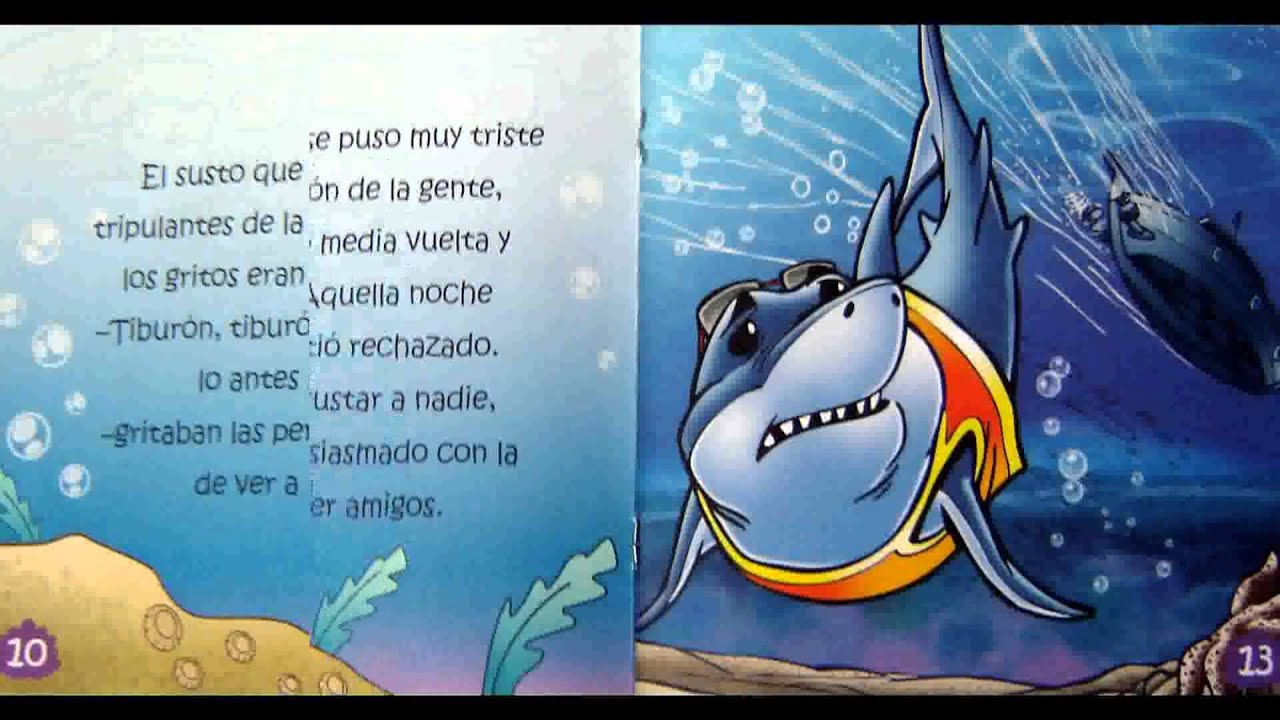 Si quieres, en una hoja blanca y usando lápices y el material que quieras, crea un dibujo sobre el cuento escuchado.